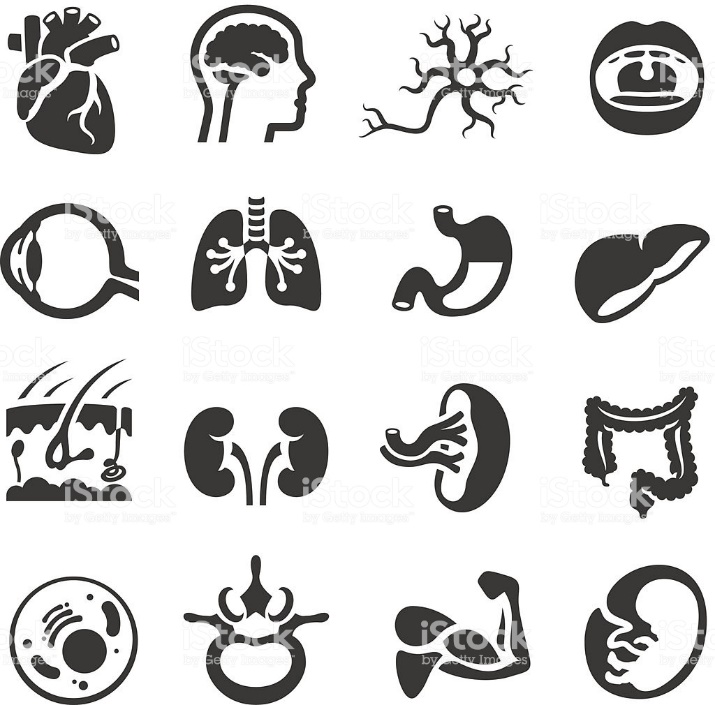 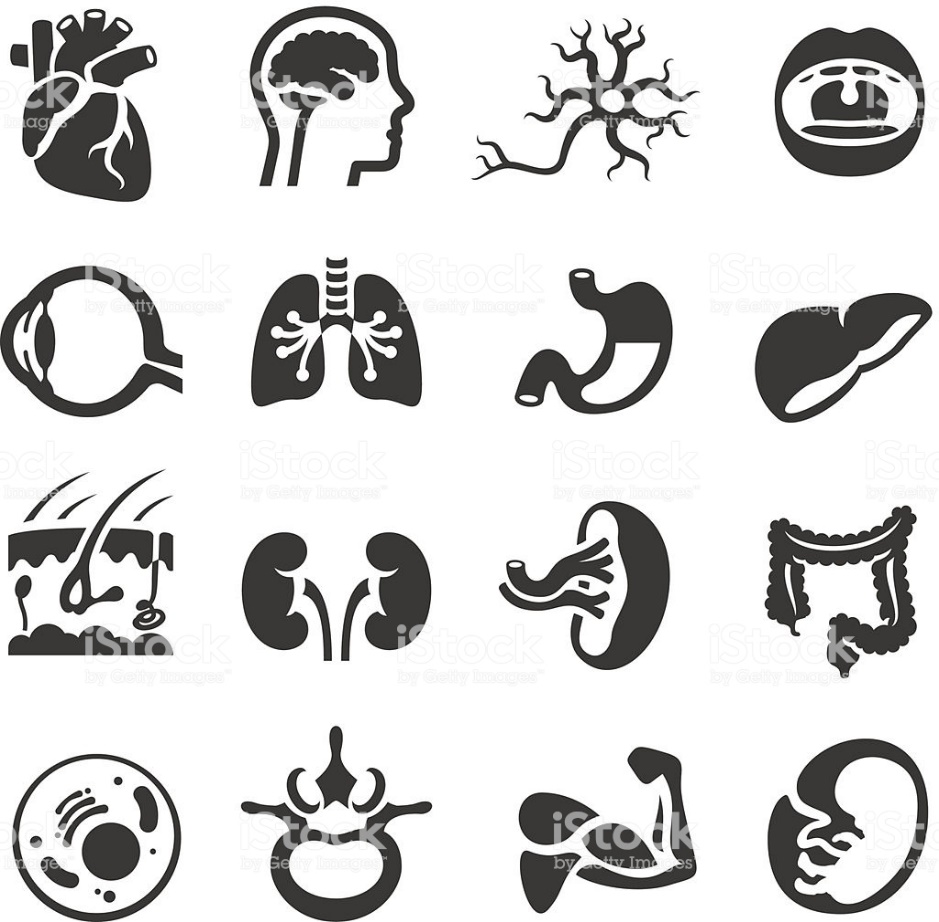 PhalangesStomachIrisAortaVertebral columnUrinary bladderGastrocnemiusEsophagusStomachPatellaHeartLymph nodeTracheaLiverKidneysSternocleidomastoidTibiaPancreasVena cavaEpidermisAdrenal glandsAtlasDeltoidLarynxUreterLungsSmall intestineFemur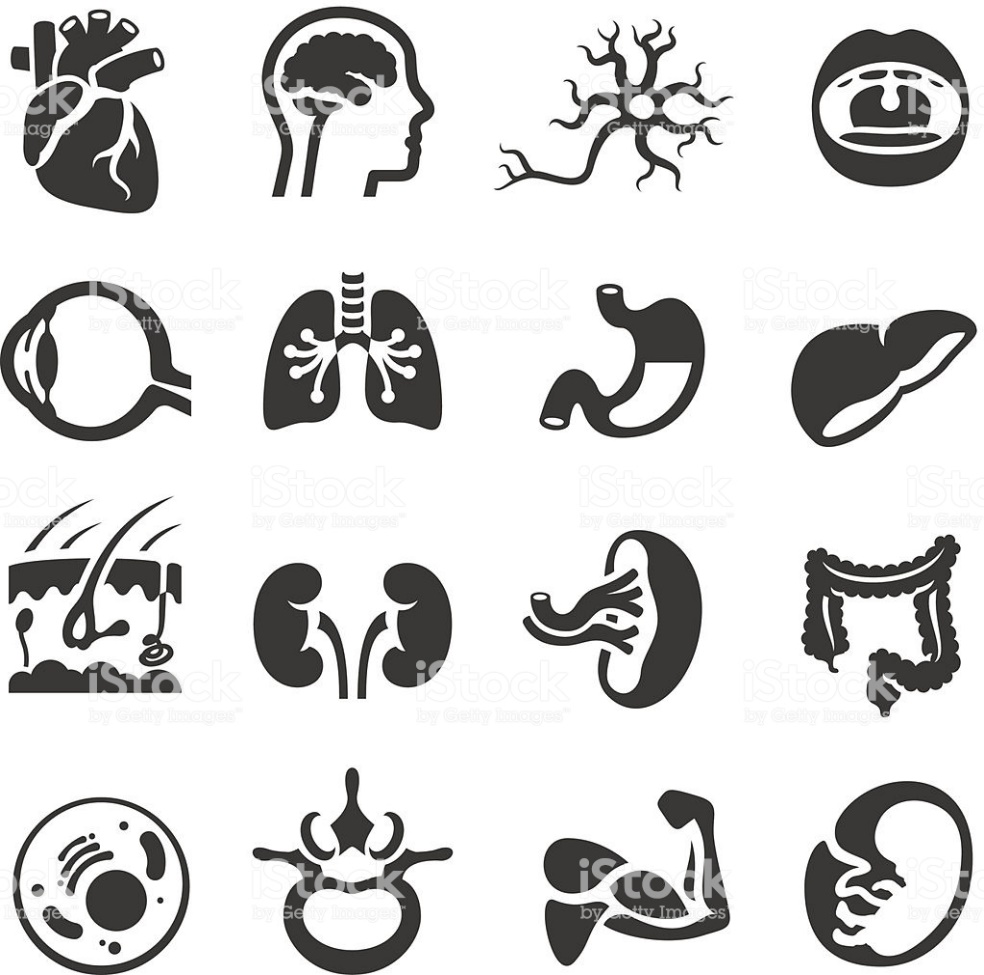 Biceps brachiiLarge intestine PharynxCarotid arteryAppendix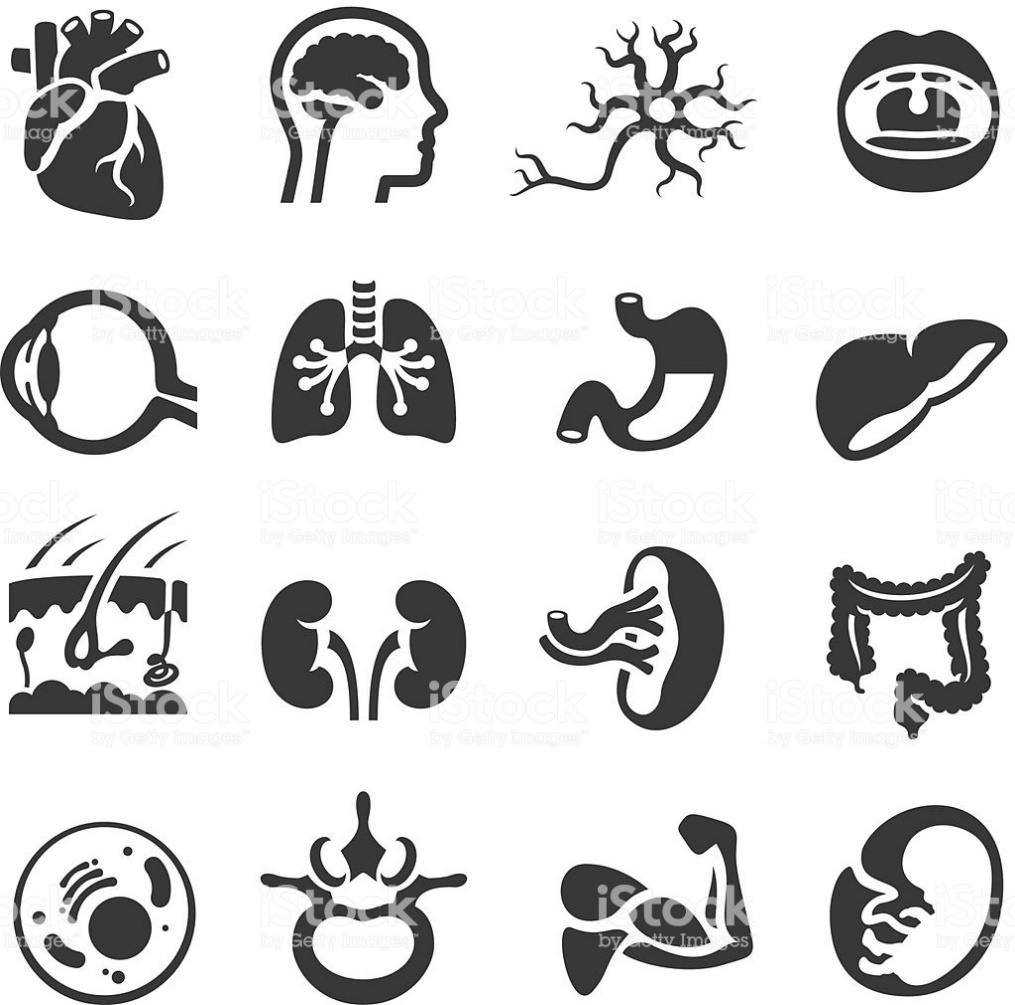 DiaphragmThyroid gland